HORTALIZASGrupo de plantas herbáceas de bajo porte, cuyas porciones (raíz, bulbo, tubérculo, hoja, fruto) están destinadas al consumo humano, pudiendo ser en forma directa (crudas o cocidas) o habiendo sufrido algún proceso previo de industrialización (papas fritas, arvejas enlatadas, puré de tomate, dulces, etc).Clasificación de hortalizas según órgano de consumo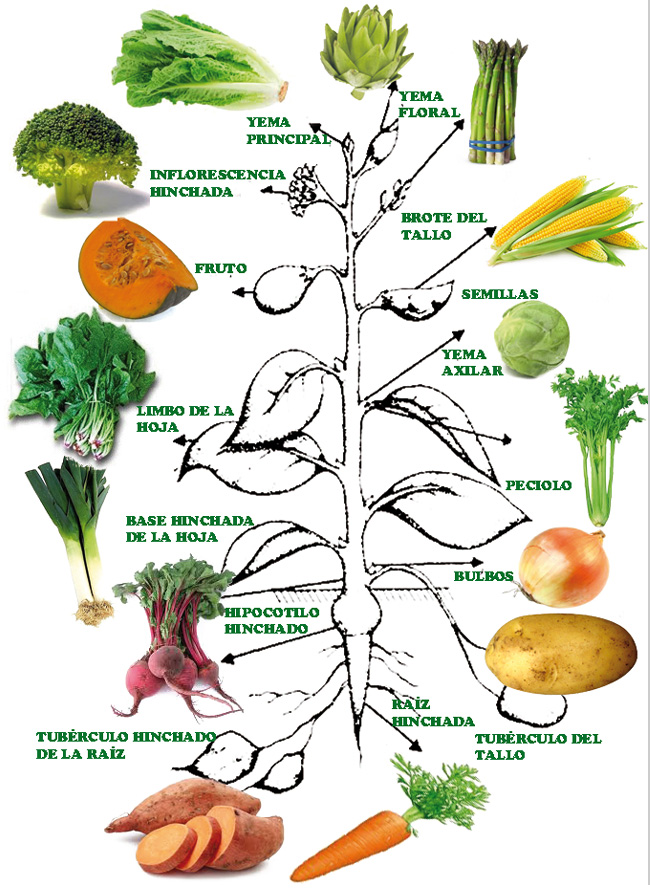 Clasificación de las hortalizas según su familiaCompuestas: lechuga, achicoria, escarola.Solanáceas: tomate, papa, pimiento, berenjena.Liliáceas: ajo, cebolla, espárrago, ajo puerro.Cucurbitáceas: Zapallo, melón, sandía, pepino.Crucíferas: rabanito, repollo, coliflor, brócoli, rúcula.Quenopodiáceas: acelga, espinaca, remolacha.Convolvuláceas: batata.Umbelíferas: zanahoria, perejil, apio.Gramíneas: maíz.Leguminosas: poroto, habas, arvejas, lentejas.Clasificación de las hortalizas según su ciclo de vida:Anuales: su ciclo de vida dura menos de un año (lechuga, repollo, tomate, berenjena).Bianuales: su ciclo de vida dura más de un año y menos de dos (ajo, perejil, remolacha, zanahoria, cebolla).Perennes: su ciclo de vida dura más de dos años (espárrago).Actividades:Complete el cuadro con 20 hortalizas diferentes.HortalizaFamiliaCiclo del cultivoÓrgano de consumoFormas de consumirla